(В тетрадь тесты переписывать не надо,  записывать только ответы)19.05. 2020г.               Тема: «Курганы «пять братьев. Сарматы.».Проверка д/з нет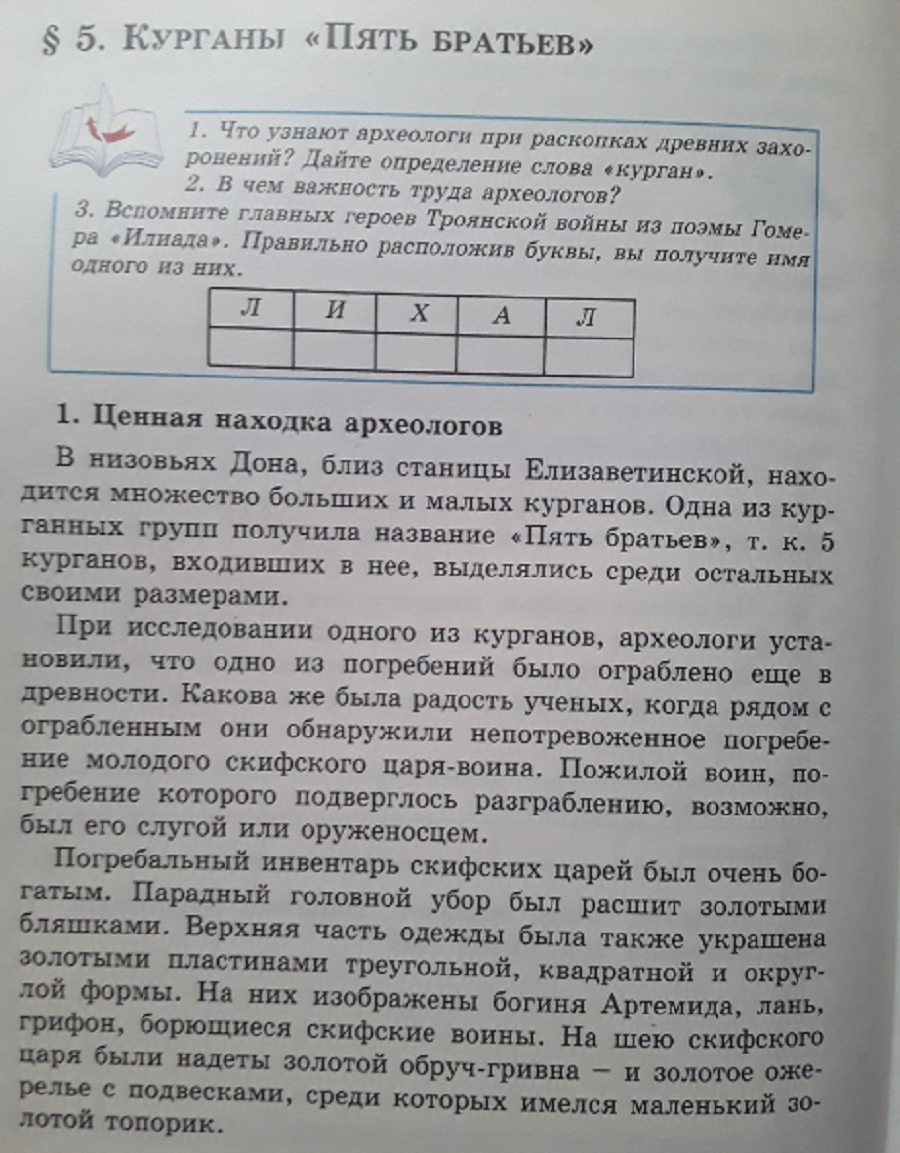 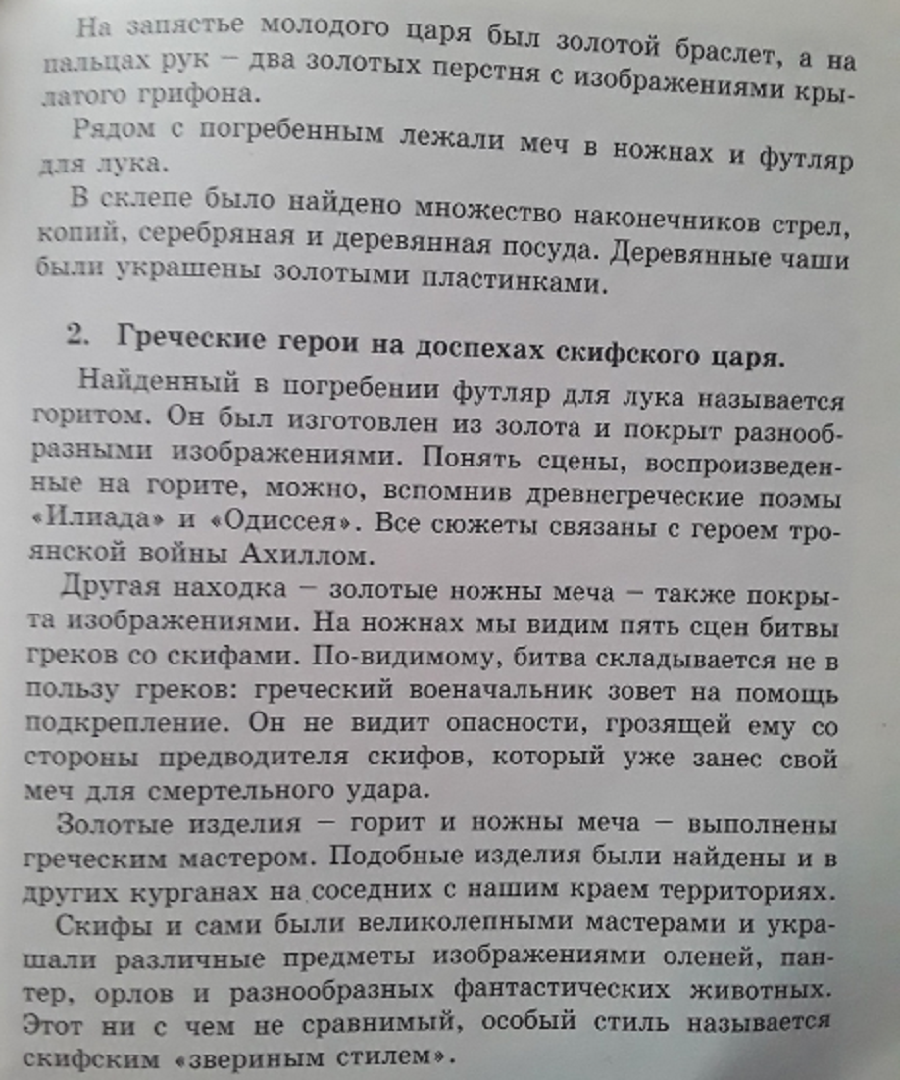 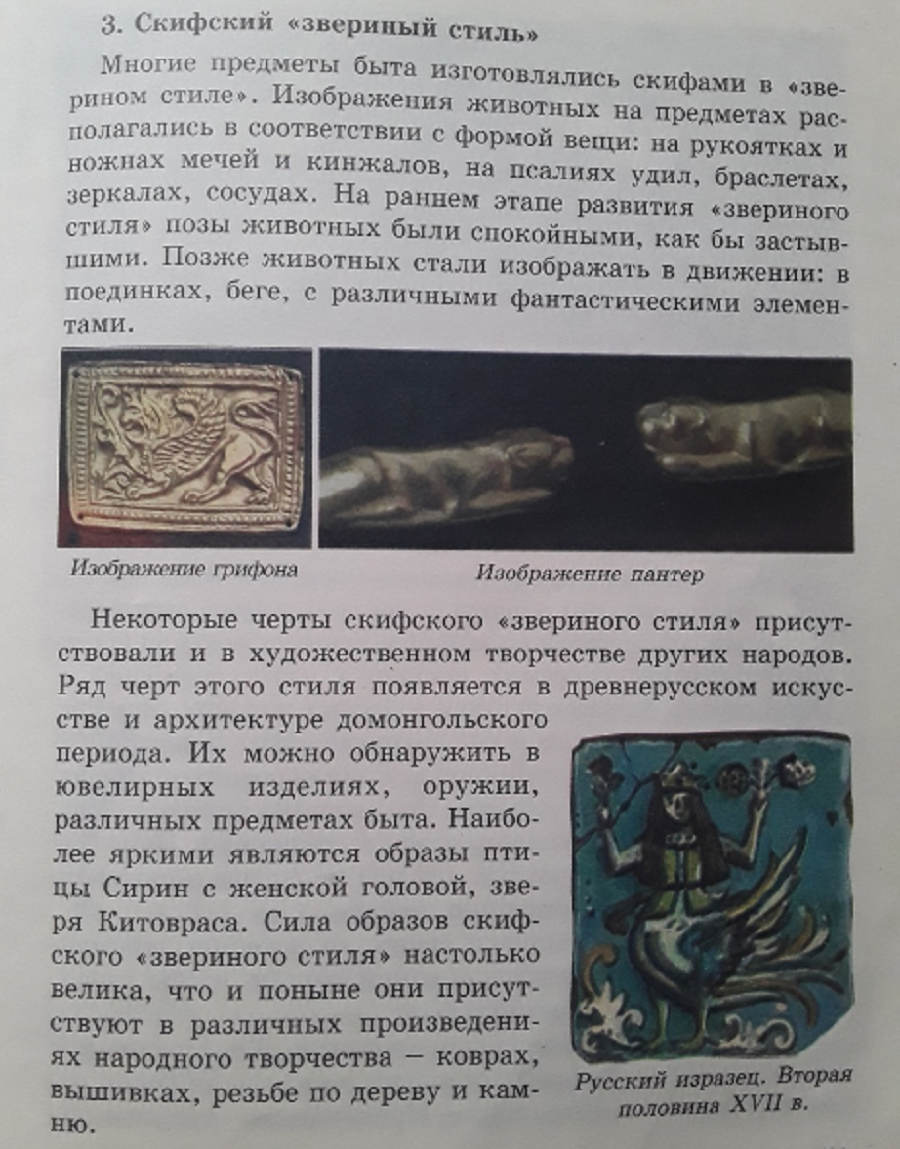 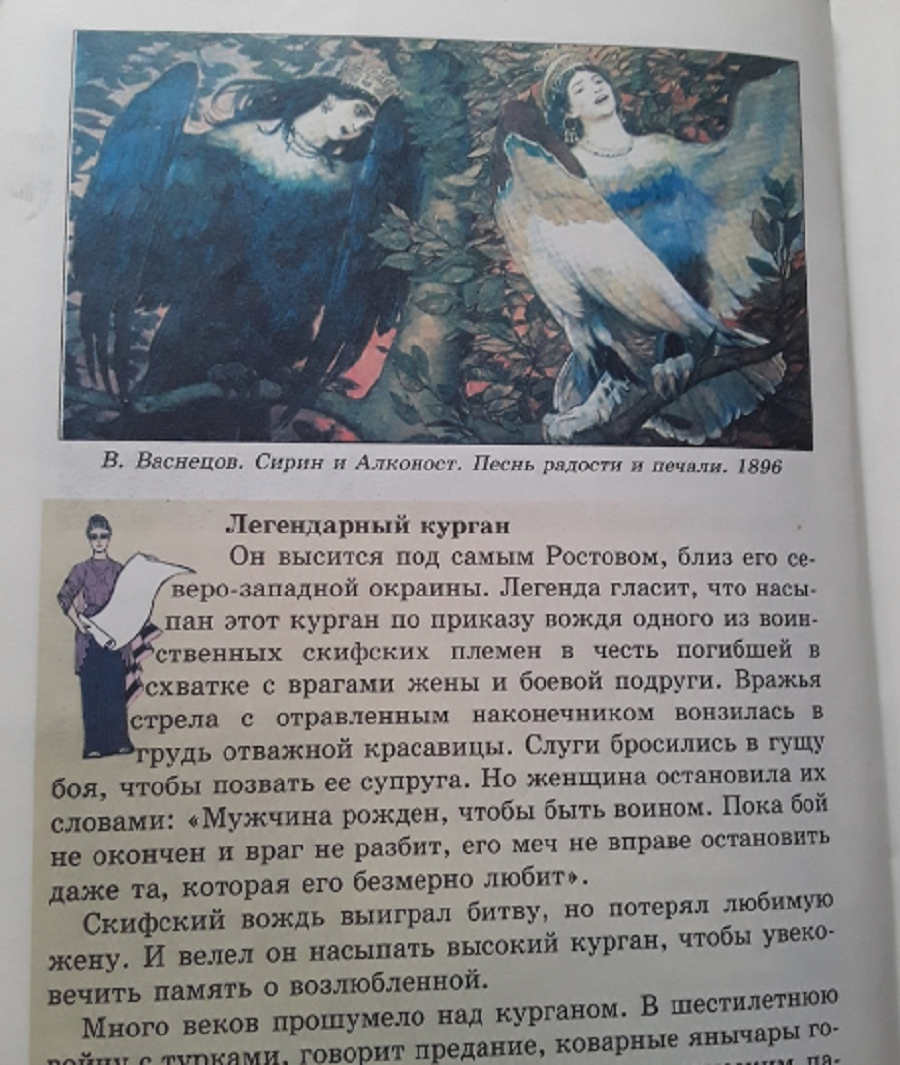 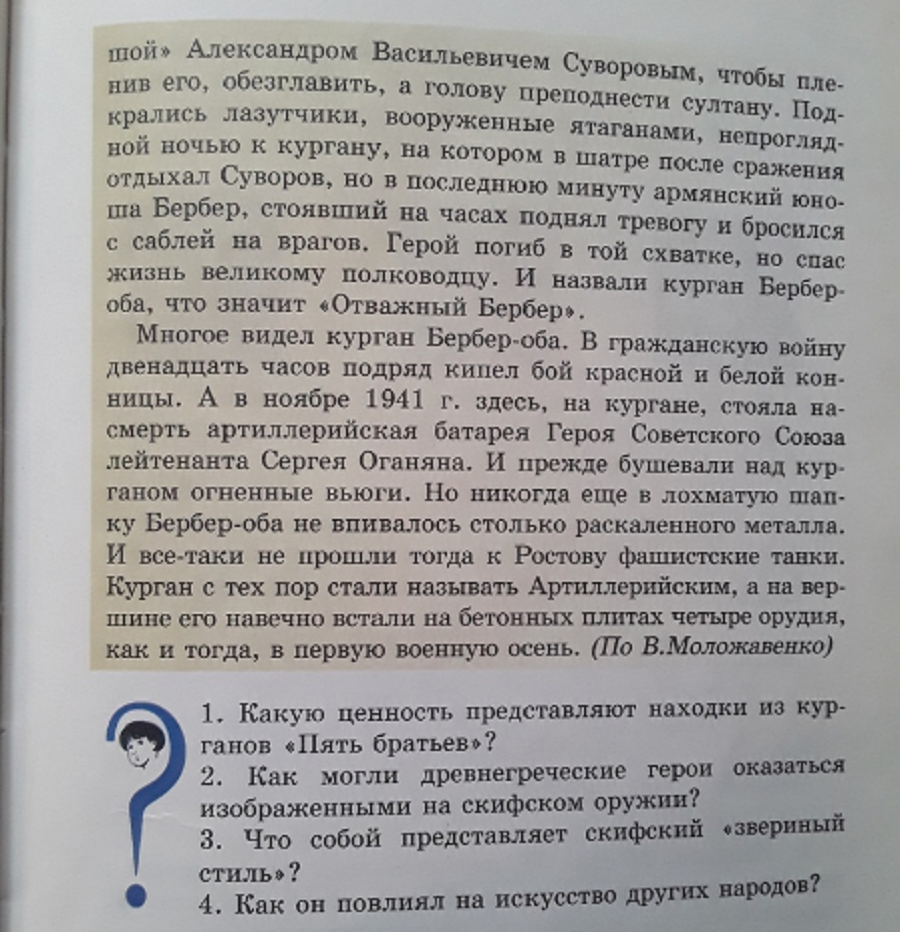 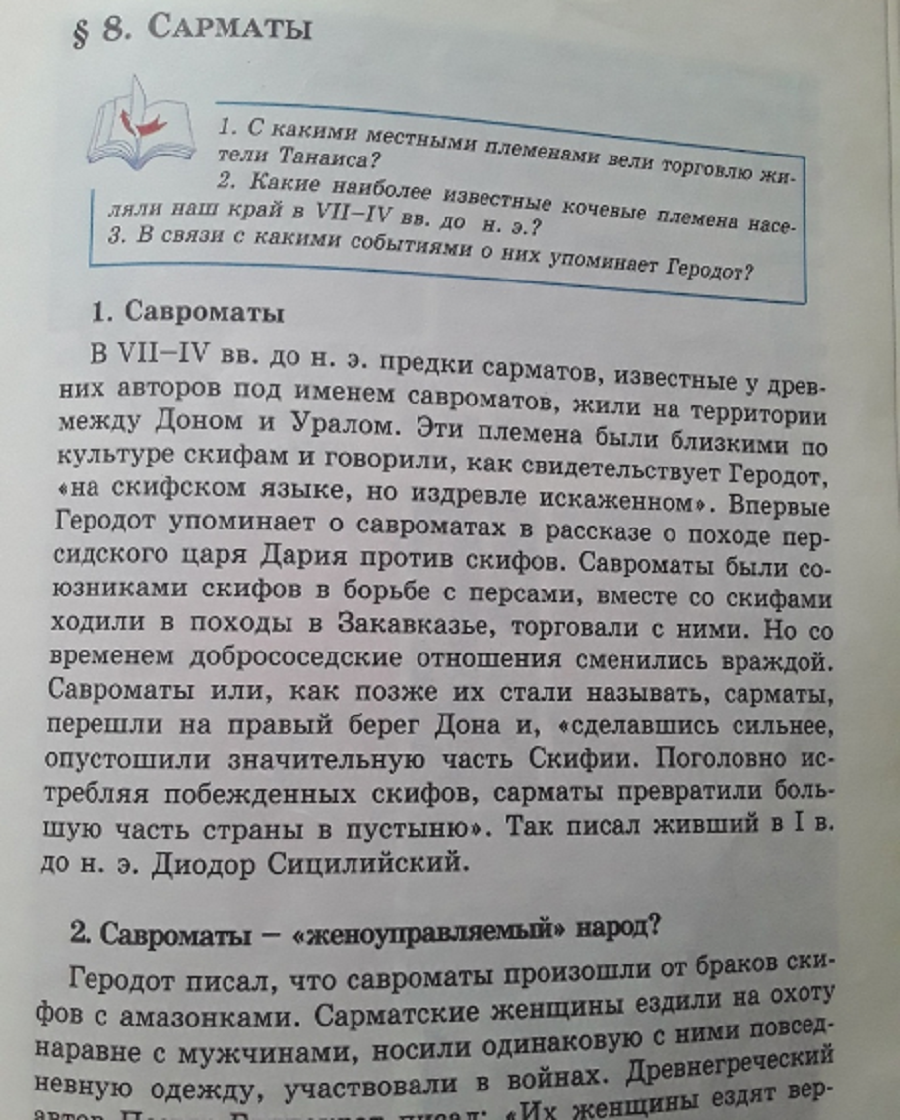 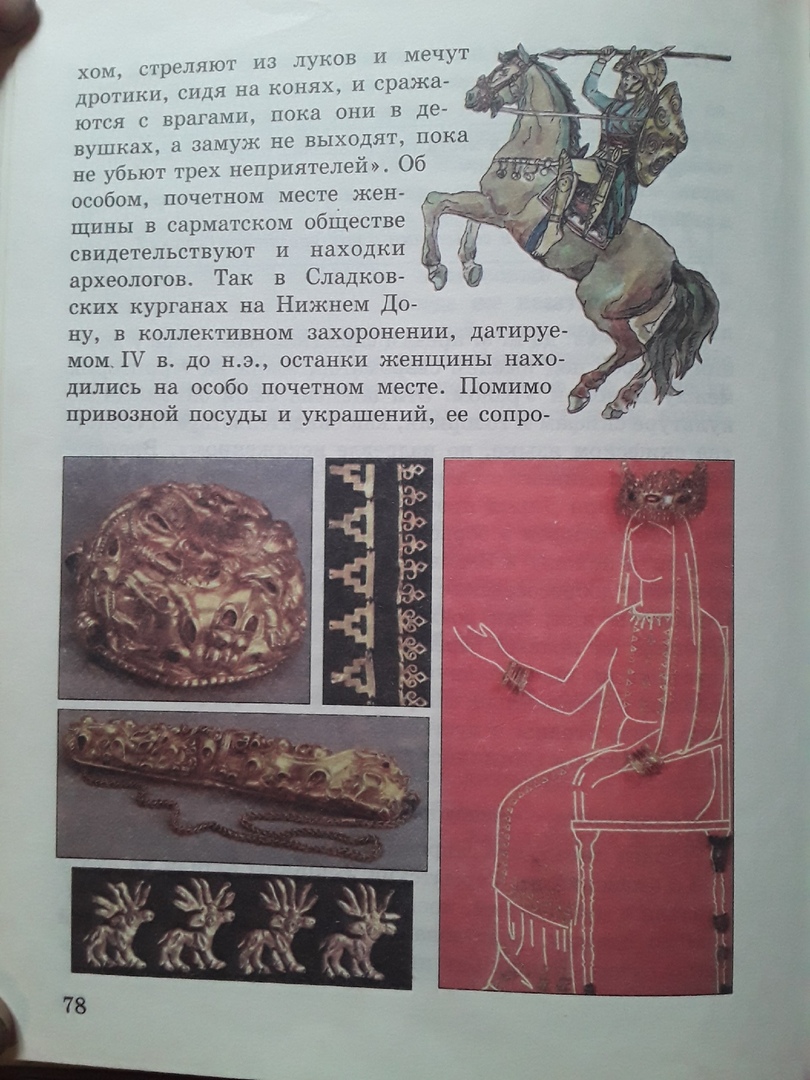 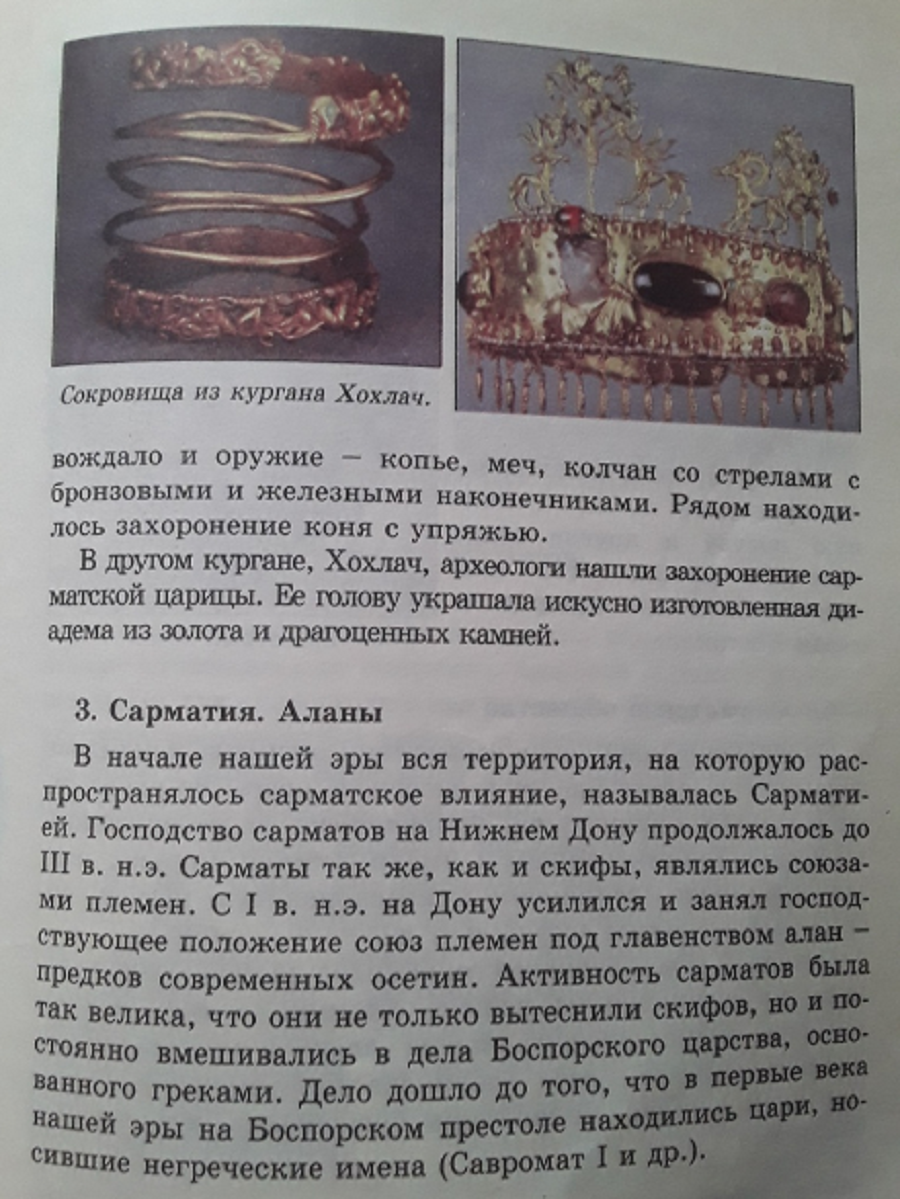 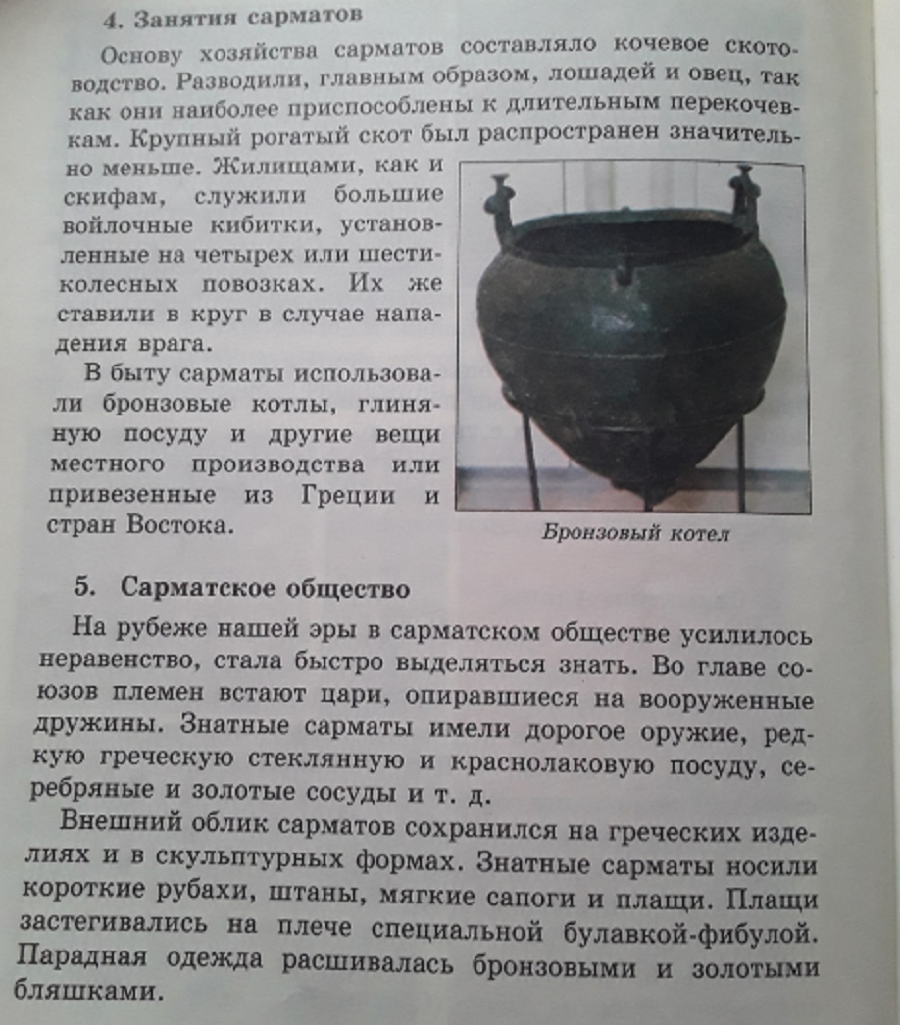 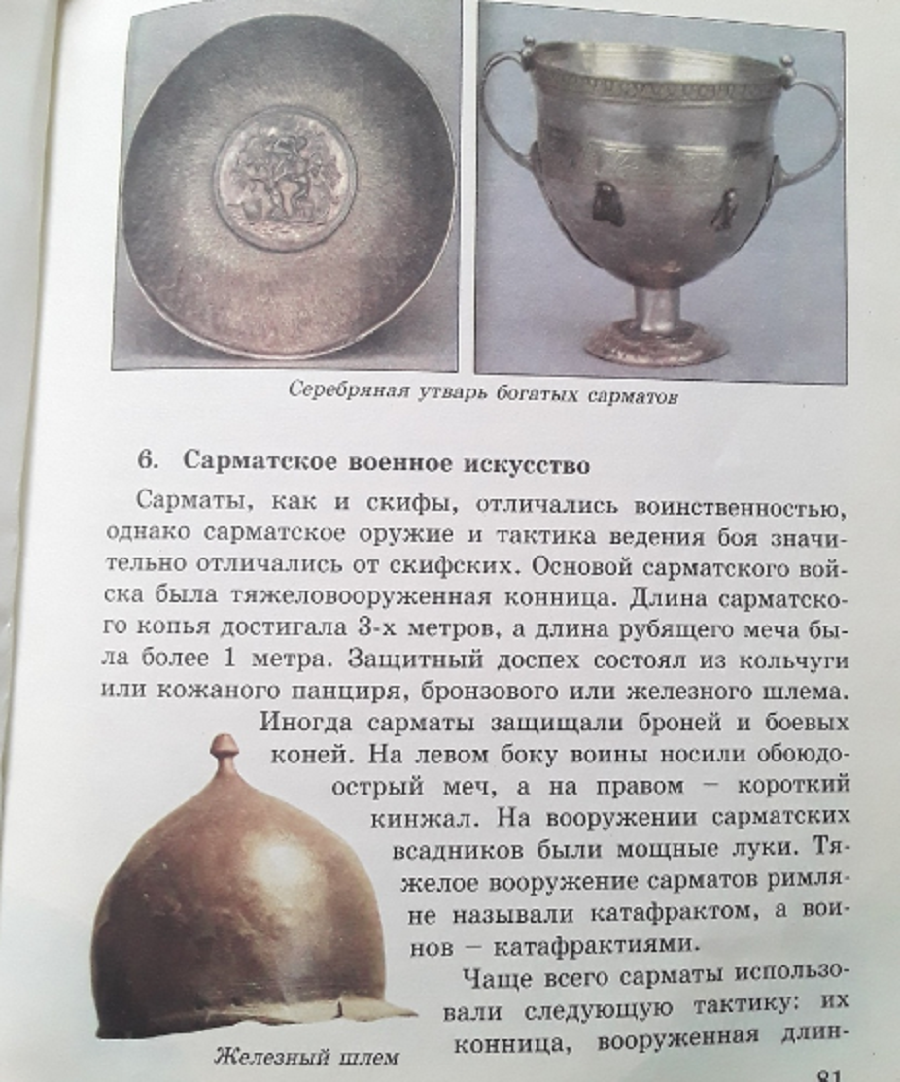 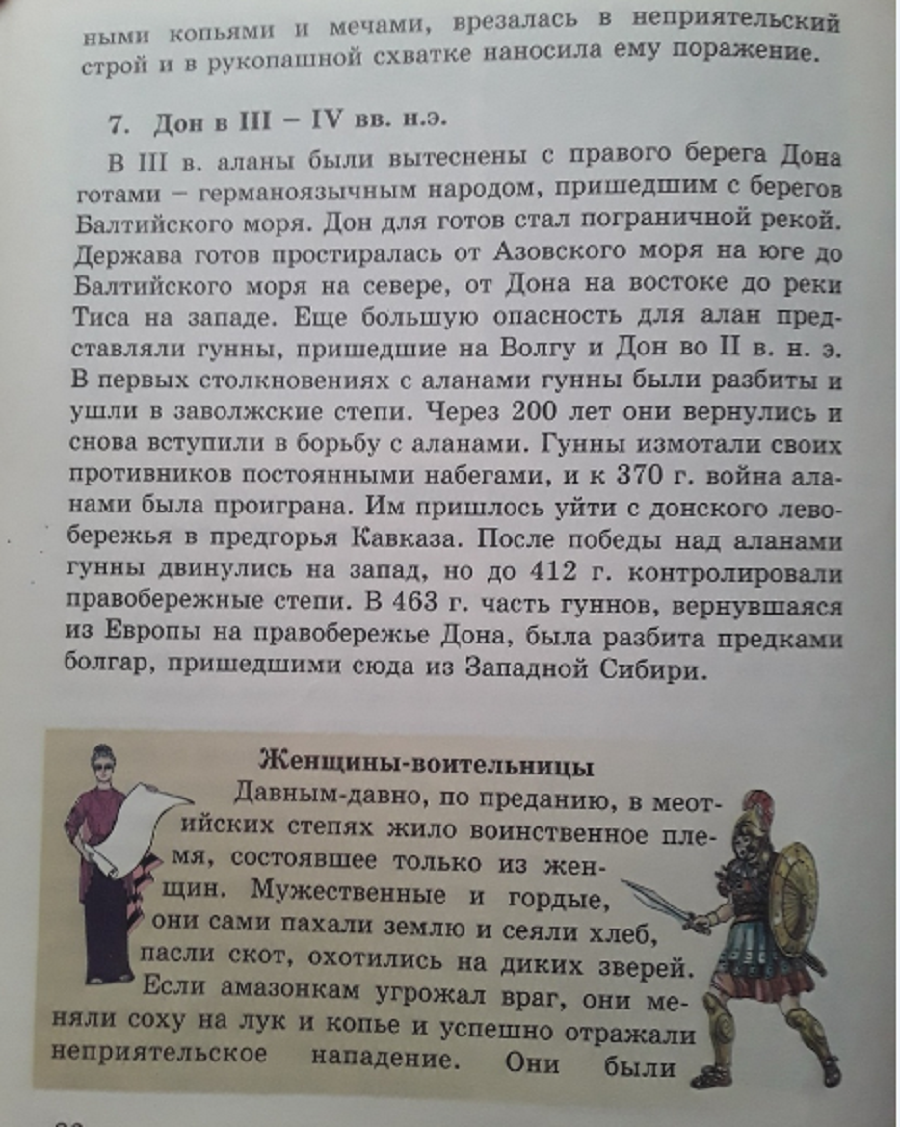 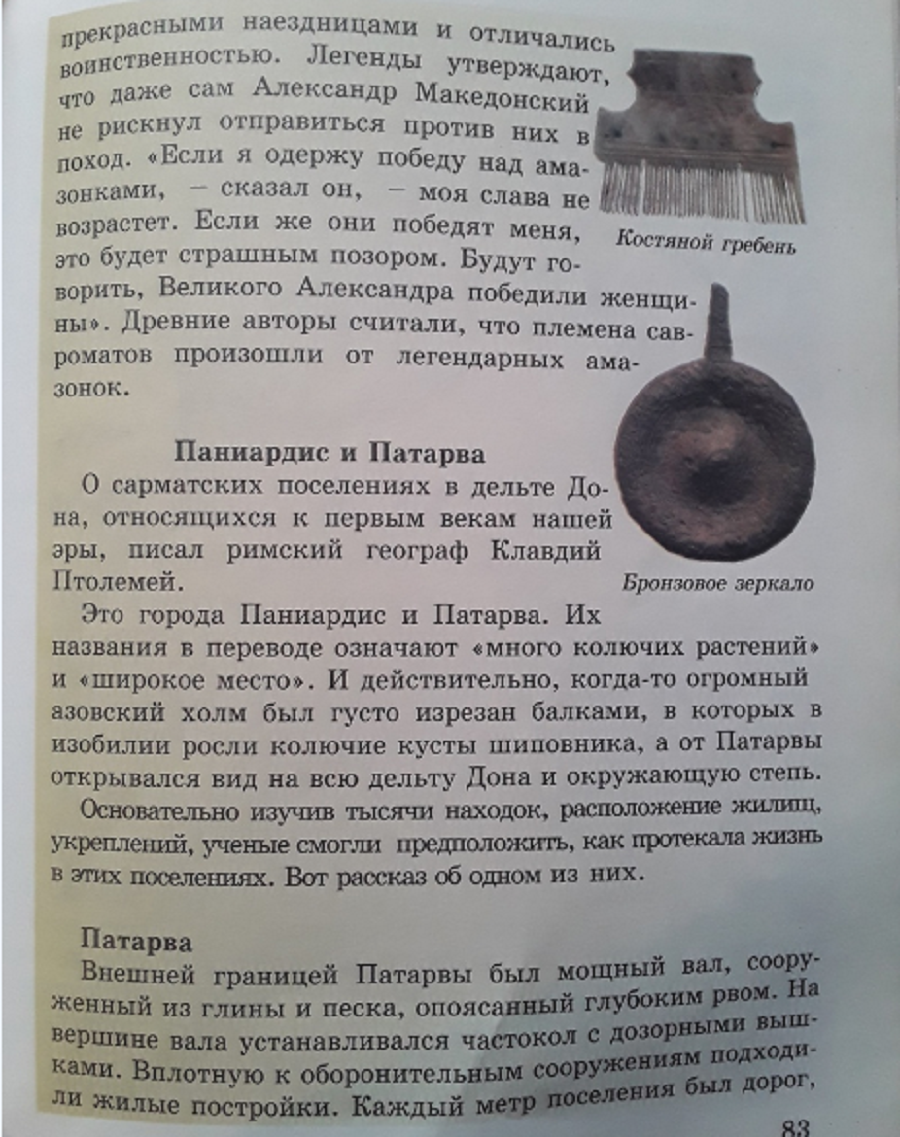 Д/з   нет20.2020г.               Тема: «Итоговое повторение « Жизнь первобытных людей»Проверка д/з нетА1. Какое событие произошло примерно 2 млн лет назад?	   1) появились первые стоянки первобытных людей ]	   2) люди научились обрабатывать металлы	   3) люди научились приручать животных	   4) появился Человек разумныйА2. Необходимость использовать при изготовлении орудий труда специальные приемы и навыки способствовала появлению:                1) охоты              2) ремесла       3) земледелия	4) собирательстваA3. Несколько родовых общин, живших в одной местности:              1) человеческое стадо                  2) племя                  3) соседская общинаА4. Религиозные верования появились, потому что:         1) появилась письменность        2) древнейшие люди научились рисовать на стенах пещер        3) главными занятиями людей стали земледелие и скотоводство        4) люди не могли понять причины многих природных   явлений А5. Впервые использовать медь научились жители:        1) Сибири            2) Южной Америки             3) Африки              4) Западной АзииА6. Какое правило действовало в родовой общине?         1) каждый сам за себя        2) мой дом - моя крепость       3) один за всех, все за одногоА7. Какое занятие способствовало возникновению скотоводства?
          1) земледелие           2) собирательство        3) ремесло	 4) охотаА8. Главным отличием человека от животного является его способность:             1) охотиться        2) делать орудия труда        3) прожить в одиночку    А9. Кто управлял родовой общиной?1)	цари               2)	жрецы                    3)	старейшиныА10. Почему первобытные люди клали пишу и орудия труда в могилы умерших?         1) они имели излишки продуктов         2) они были уверены, что все это понадобится сородичу в «стране мертвых»         3) они хотели сохранить свои орудия труда для потомков
        4) они прятали там свои запасы, так как опасались набегов соседейА11. . Какое животное человек приручил первым?          1) мамонта	2) собаку           3) носорога	   4) обезьянуА12. Какую роль сыграл огонь в жизни первобытного человека?         1) люди стали жить поодиночке           2) люди смогли осветить улицы городов            3) огонь позволил расселиться на территории с более холодным климатомВ1. Какие орудия труда использовались первобытными людьми во время охоты? Укажите два верных ответа из пяти предложенных. плуг       2) рубило       3) серп        4) копье          5) гончарный кругВ2. Установите соответствие между понятием и определением. Одному элементу левого столбика соответствует один элемент правого.В3. Расположите в правильной последовательности следующие события.A)	появление земледелия и скотоводстваБ) появление человека на землеB)	появление нового ремесла – обработка металловГ) человек стал разумнымС1.      Прочитай текст и выполни задания 1-4Кусты орешника вдруг раздвинулись, и на поляну вышло странное существо. Короткие, немного согнутые ноги его поддерживали сильное длинное туловище, огромные челюсти выдавались вперед, как у обезьяны, а маленькие глаза, глубоко спрятанные под нависшими бровями, блестели настороженно и сердито.Ho это была не обезьяна; сутулая фигура крепко стояла на ногах, а длинные, ниже колен, руки не опирались на землю по-обезьяньему. В одной руке странное существо держало камень с грубо заостренным краем, в другой — тяжелую дубину.Озираясь и останавливаясь на каждом шагу, существо сделало несколько осторожных шагов в сторону дуба. Оно глубоко втягивало воздух широкими ноздрями плоского носа, стараясь уловить запахи, которые бы предупредили его об опасности. Но неподвижный воздух ничего не сказал ему. Существо сердито оскалилось, оглянулось и издало приглушенный, отдаленно напоминающий членораздельные звуки крик. Тотчас же кусты орешника зашевелились снова: такие же сутулые и мохнатые фигуры молча скользнули в густой траве и сбились вокруг своего предводителя в тесную кучу. (Хрестоматия поэтических произведений по истории древнего мира и средних веков. М., 1961. – С.15-16)1. Какое существо описано в тексте?1) человекообразная обезьяна2) «человек умелый» (homohabilis)3) «человек разумный» (homosapiens)4) инопланетянин2. По каким признакам ты это определил? Напиши не меньше 2-х:1) ____________________________2) ____________________________Какие орудия труда используются существом, описанным в тексте?______________________________________________________2.Какие занятия были возможны с их помощью? (Выбери два из перечисленных ниже):ОхотаРыбалкаСобирательствоРемеслоземледелие4.Благодаря какому открытию, сделанному древними людьми, они перестали бояться диких животных?копьягарпунаколесаогня	Д/з  нетПонятиеОпределениеА) неравенство1) разделение общества на богатых и бедныхБ) религия 2) поиск в лесах съедобных растений и плодовВ)ткачество3) вера в сверхъестественные силы 4) создание изделий из волокон